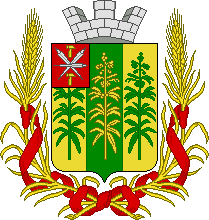 Об утверждении Порядка раздельного планирования бюджетных ассигнований на исполнение действующих расходных обязательств и принимаемых обязательств  муниципального образования Епифанское Кимовского районаВ соответствии со статьей 174.2 Бюджетного кодекса Российской Федерации, на основании Устава муниципального образования Епифанское Кимовского района, администрация муниципального образования Епифанское Кимовского района ПОСТАНОВЛЯЕТ:1. Утвердить Порядок раздельного планирования бюджетных ассигнований на исполнение действующих расходных обязательств и принимаемых обязательств  муниципального образования Епифанское Кимовского района согласно приложению.2. Сектору делопроизводства, кадров, правовой работы (Князева Н. В.) обнародовать настоящее постановление посредством размещения в здании администрации муниципального образования Епифанское Кимовского района и разместить на официальном сайте администрации муниципального образования Епифанское Кимовского района в сети Интернет.3. Контроль за исполнением настоящего постановления оставляю за собой.4. Постановление вступает в силу со дня обнародования.ПОРЯДОКраздельного планирования бюджетных ассигнований на исполнение действующих  расходных обязательств и принимаемых обязательств муниципального образования Епифанское Кимовского районаI. Общие положения 1. Настоящий Порядок раздельного планирования бюджетных ассигнований на исполнение действующих  расходных обязательств и принимаемых обязательств муниципального образования Епифанское Кимовского района (далее – Порядок) разработан в соответствии с Бюджетным кодексом Российской Федерации и определяет основы раздельного планирования бюджетных ассигнований на исполнение действующих расходных обязательств и принимаемых обязательств муниципального образования Епифанское Кимовского района (далее – муниципальное образование) при формировании проекта бюджета муниципального образования на очередной финансовый год и плановый период.Порядок определяет механизм взаимодействия участников бюджетного процесса с целью формирования и уточнения базовых объемов бюджетного финансирования для расчета бюджетных ассигнований на исполнение действующих и принимаемых обязательств бюджета муниципального образования по каждому главному распорядителю средств бюджета (далее - главный распорядитель бюджетных средств).2. В настоящем Порядке используются следующие понятия и определения:- бюджетные ассигнования на исполнение действующих расходных обязательств -  ассигнования, состав и (или) объем которых обусловлены муниципальными правовыми актами, договорами и соглашениями, не предлагаемыми (не планируемыми) к изменению в текущем финансовом году, в очередном финансовом году или в плановом периоде, к признанию утратившими силу либо к изменению с увеличением объема бюджетных ассигнований, предусмотренного на исполнение соответствующих обязательств в текущем финансовом году, включая договоры и соглашения, заключенные (подлежащие заключению) получателями бюджетных средств во исполнение указанных муниципальных правовых актов;- бюджетные ассигнования на исполнение принимаемых обязательств - ассигнования, состав и (или) объем которых обусловлены муниципальными правовыми актами, договорами и соглашениями, предлагаемыми (планируемыми) к принятию или изменению в текущем финансовом году, в очередном финансовом году или в плановом периоде, к принятию либо к изменению с увеличением объема бюджетных ассигнований, предусмотренного на исполнение соответствующих обязательств в текущем финансовом году, включая договоры и соглашения, подлежащие заключению получателями бюджетных средств во исполнение указанных муниципальных правовых актов.Иные понятия и определения используются в значениях, определяемых действующим законодательством Российской Федерации и Тульской области, муниципальными правовыми актами муниципального образования Епифанское Кимовского района.3. К действующим обязательствам бюджета муниципального образования относятся:- публичные нормативные обязательства, установленные нормативными правовыми актами, введенными в действие до начала очередного финансового года;- обязательства, связанные с предоставлением (оплатой) муниципальных услуг в соответствии с действующим законодательством;- содержание действующей сети муниципальных учреждений;- погашение и (или) обслуживание муниципального долга в соответствии с условиями привлечения заемных средств;- обязательства, вытекающие из действующих муниципальных программ;- обязательства, вытекающие из действующих договоров и соглашений, и обязательства, вытекающие из договоров и соглашений, подлежащих заключению ежегодно;- бюджетные инвестиции в переходящие объекты строительства;- кредиторская задолженность бюджета муниципального образования и муниципальных учреждений.4. К принимаемым обязательствам бюджета муниципального образования относятся:- предоставление (оплата) муниципальных услуг сверх установленных нормативов (требований законодательства Российской Федерации);- содержание планируемых к созданию муниципальных учреждений;- увеличение действующих или введение новых видов публичных нормативных обязательств;- увеличение ассигнований на реализацию действующих муниципальных программ;- принятие новых муниципальных программ;- увеличение стоимости основных средств;- капитальный ремонт зданий и сооружений;- бюджетные инвестиции в новые объекты строительства;- досрочное погашение муниципального долга.II. Принципы планирования бюджетных ассигнованийна исполнение действующих и принимаемых обязательств5. Планирование бюджетных ассигнований главных распорядителей бюджетных средств в рамках формирования проекта бюджета муниципального образования на очередной финансовый год (очередной финансовый год и плановый период) осуществляется раздельно по бюджетным ассигнованиям на исполнение действующих и принимаемых обязательств.6. Основным принципом бюджетного планирования является гарантированное финансовое обеспечение исполнения в полном объеме действующих обязательств в соответствии с целями и ожидаемыми результатами социально-экономического развития муниципального образования.7. Объем бюджетных ассигнований на исполнение действующих обязательств не может превышать планируемого объема доходов бюджета муниципального образования и сальдо источников покрытия дефицита бюджета. В случае невыполнения данного соотношения действующие обязательства подлежат сокращению.8. Сокращение общего объема бюджетных ассигнований на исполнение действующих обязательств по сравнению с объемом, ранее утвержденным в составе бюджета муниципального образования на текущий финансовый год и плановый период, допускается только в случае изменения параметров, используемых при расчете бюджетных ассигнований, необходимых на исполнение действующих обязательств, либо в соответствии с принятыми нормативными правовыми актами по сокращению (отмене, прекращению действия) в очередном финансовом году (очередном финансовом году и плановом периоде) конкретных видов действующих обязательств.9. Направление бюджетных ассигнований на исполнение принимаемых обязательств осуществляется в случае и в пределах превышения планируемого объема доходов бюджета муниципального образования над расчетным объемом действующих обязательств, которое может образоваться за счет:- сокращения части действующих обязательств в результате внесения изменений в действующие нормативные правовые акты, договора, соглашения, отмены действующих нормативных правовых актов, расторжения договоров, соглашений, сокращения расходов, производимых в текущем финансовом году в соответствии с решениями полномочных органов, срок действия которых ограничен текущим финансовым годом, и другие;- опережающего роста доходов бюджета муниципального образования по сравнению с планируемым объемом действующих обязательств.III. Планирование бюджетных ассигнований  на исполнение действующих расходных обязательств10. Объем бюджетных ассигнований на исполнение действующих расходных  обязательств определяется как объем бюджетных ассигнований, необходимый для исполнения действующих обязательств муниципального образования в очередном финансовом году и плановом периоде (с распределением по годам).11. При расчете предварительных объемов действующих обязательств на очередной финансовый год (очередной финансовый год и плановый период) главными распорядителями бюджетных средств должны учитываться анализ исполнения бюджетных смет за отчетный финансовый год, ожидаемое исполнение в текущем финансовом году и данные ежегодной оценки (мониторинга) потребности в предоставлении муниципальных услуг в натуральном и стоимостном выражении в разрезе главных распорядителей средств бюджета муниципального образования при формировании проекта бюджета на очередной финансовый год (очередной финансовый год и плановый период).Базой для расчета объема действующих расходных обязательств на очередной финансовый год (очередной финансовый год и плановый период) является объем бюджетных ассигнований текущего финансового года, уменьшенный на сумму расходов, производимых в соответствии с решениями о финансировании из бюджета муниципального образования, срок действия которых ограничен текущим финансовым годом, или расходов по реализации решений, срок действия которых оканчивается в текущем финансовом году.По решениям, реализация которых производилась не с начала текущего финансового года, производится досчет объемов финансирования до годовой потребности.12. Главные распорядители бюджетных средств представляют в администрацию муниципального образования Епифанское Кимовского района данные по перечню и объемам действующих расходных обязательств на очередной финансовый год (очередной финансовый год и плановый период).13. На основании согласованного с администрацией муниципального образования Епифанское Кимовского района варианта основных показателей проекта бюджета муниципального образования на очередной финансовый год (очередной финансовый год и плановый период) администрация муниципального образования в установленные сроки доводит до главных распорядителей бюджетных средств предельные объемы бюджетных ассигнований на исполнение в плановом периоде действующих расходных обязательств на очередной финансовый год и плановый период без учета расходов инвестиционного характера.14. Главные распорядители бюджетных средств в установленные сроки представляют в администрацию муниципального образования данные по распределению полученных предельных объемов бюджетных ассигнований на исполнение в плановом периоде действующих расходных обязательств по разделам, подразделам, целевым статьям и видам расходов бюджетной классификации Российской Федерации, статьям и подстатьям операций сектора государственного управления расходов бюджетов Российской Федерации.IV. Планирование бюджетных ассигнований на исполнение принимаемых обязательств15. Объем бюджетных ассигнований на исполнение принимаемых обязательств определяется как объем бюджетных ассигнований, необходимый для исполнения принимаемых обязательств бюджета муниципального образования в очередном финансовом году и плановом периоде (с распределением по годам).16. Главные распорядители бюджетных средств в установленные сроки представляют в администрацию муниципального образования данные по перечню и объемам принимаемых обязательств на очередной финансовый год (очередной финансовый год и плановый период) с приложением расчетов необходимых бюджетных ассигнований, планируемых к принятию муниципальных правовых актов, устанавливающих расходные обязательства на очередной финансовый год (очередной финансовый год и плановый период).Показатели по объемам бюджетного финансирования по принимаемым обязательствам формируются на основании и во исполнение нормативных правовых актов, вступающих в силу с 1 января очередного финансового года, а также планируемых к принятию и вступлению в силу с 1 января очередного финансового года.17. Формирование конкретных направлений использования средств бюджета муниципального образования принимаемых обязательств осуществляется в соответствии с приоритетами бюджетной политики на основе оценки их эффективности. При этом раздельно рассматриваются и планируются:1) мероприятия, требующие выделения бюджетных ассигнований только в очередном финансовом году, в том числе:- приводящие к сокращению действующих обязательств последующих лет (реорганизация подведомственных учреждений, сокращение штата работников и т.д.);- не включаемые в состав действующих обязательств последующих лет (реализация краткосрочных, не выходящих за пределы финансового года программ и проектов, единовременные, разовые выплаты, мероприятия и т.д.);2) мероприятия, включаемые в состав действующих обязательств и (или) приводящие к увеличению объема действующих обязательств последующих лет (увеличение действующих или введение новых видов публичных нормативных обязательств, создание новых муниципальных учреждений, принятие новых муниципальных программ, нормативных правовых актов, устанавливающих новые расходные обязательства, и т.д.).18. Объем принимаемых обязательств распределяется между главными распорядителями бюджетных средств после рассмотрения администрацией муниципального образования предложений по реализации правовых актов и поручений главы администрации муниципального образования.При рассмотрении администрацией муниципального образования указанных предложений определяются принимаемые расходные обязательства, которые могут быть дополнительно включены в объем принимаемых обязательств либо исключены из объема принимаемых обязательств в случае корректировки основных показателей проекта бюджета муниципального образования на очередной финансовый год (очередной финансовый год и плановый период).19. Предложения по объемам бюджетного финансирования по принимаемым обязательствам формируются в соответствии с действующим законодательством. При этом администрация муниципального образования вправе запрашивать от главных распорядителей бюджетных средств расчеты и документы, подтверждающие необходимость принятия и объем расходных обязательств на очередной финансовый год и плановый период.По представленным материалам и предложениям администрация муниципального образования проводит предварительные совещания с главными распорядителями бюджетных средств, на которых должны быть рассмотрены перечень и параметры принимаемых обязательств на очередной финансовый год и плановый период.Администрация муниципального образования в установленные сроки доводит до главных распорядителей бюджетных средств предельные объемы принимаемых обязательств на очередной финансовый год и плановый период без учета расходов инвестиционного характера.20. Главные распорядители бюджетных средств в установленные сроки представляют в администрацию муниципального образования данные по распределению полученных предельных объемов принимаемых обязательств по разделам, подразделам, целевым статьям и видам расходов бюджетной классификации Российской Федерации, статьям и подстатьям операций сектора государственного управления расходов бюджетов Российской Федерации._______________________________ТУЛЬСКАЯ ОБЛАСТЬТУЛЬСКАЯ ОБЛАСТЬАДМИНИСТРАЦИЯАДМИНИСТРАЦИЯМУНИЦИПАЛЬНОГО ОБРАЗОВАНИЯ ЕПИФАНСКОЕМУНИЦИПАЛЬНОГО ОБРАЗОВАНИЯ ЕПИФАНСКОЕКИМОВСКОГО РАЙОНАКИМОВСКОГО РАЙОНАПОСТАНОВЛЕНИЕПОСТАНОВЛЕНИЕот  22.06.2020 года                                                                                                          № 54Глава администрациимуниципального образованияЕпифанское Кимовского района  В. А. ЛавровПриложениек постановлению администрации муниципального образования Епифанское Кимовского района от 22.06.2020 № 54 